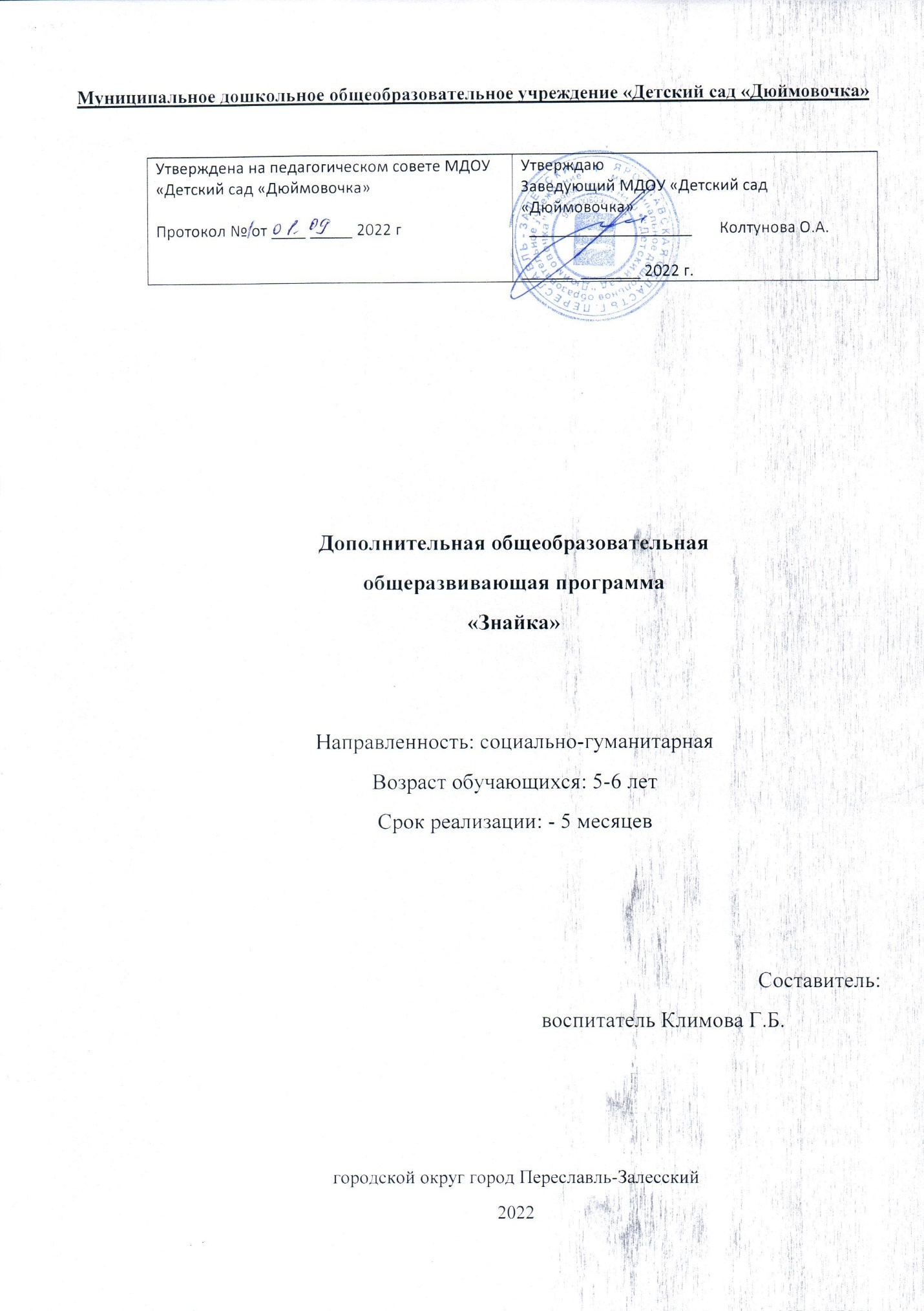 I. Целевой раздел          1.1.   Пояснительная записка___________________________________3          1.1.1.  Цели и задачи реализации Программы_____________________31.1.2. Принципы и подходы к формированию Программы__________41.2. Планируемые результаты освоения программы (целевые ориентиры) _________________________________________51.3. Условия реализации программы____________________________ 5                              II. Содержательный раздел.2.1. Модель образовательного процесса_________________________ 62.2. Содержание работы по развитию детей______________________62.3. Результаты освоения программы____________________________62.4. Мониторинг ожидаемых результатов________________________ 72.5. Тематический план_______________________________________  92.6. Содержание Программы___________________________________112.7. Общие требования по технике безопасности__________________21                     III.   Организационный раздел.3.1. Психолого-педагогические условия, обеспечивающие развитие ребенка____________________________________________________223.2. Организация предметно-пространственной среды_____________ 223.3. Кадровые условия реализации программы ___________________ 233.4. Методическое обеспечение________________________________ 233.5. Материально-техническое обеспечение Программы___________ 243.6. Нормативно-правовая база реализации программы____________ 25I.  ЦЕЛЕВОЙ РАЗДЕЛ1.1.    Пояснительная запискаАктуальность программы    Старший дошкольный возраст – это сенситивный период в развитии познавательной сферы детей. В это время закладываются основы всех психических свойств и качеств личности, познавательных процессов и разнообразных видов интеллектуальной деятельности. Именно в этом возрасте важно проводить с детьми специально организованные занятия, которые позволят развить познавательные способности. Под познавательными способностями детей данного возраста следует понимать активность, проявляемую в процессе познания. Она выражается в заинтересованном принятии информации, в желании уточнить, углубить свои знания, в самостоятельном поиске ответов на интересующие вопросы, в проявлении элементов творчества, в умении освоить способ познания и применять его на другом материале. Данная программа является социально-гуманитарной и рассчитана на детей в возрасте 5-6 лет.1.1.1 Цель и задачи реализации программы:Цель программы: Формирование познавательных способностей детей старшего дошкольного возраста на основе развития логических структур мышления.Задачи:Образовательные: формировать математическое, логическое и пространственное мышление;побуждать делать самостоятельные выводы;учить развернуто отвечать на вопросы, делать умозаключения;учить устанавливать причинно-следственные связи;Развивающие: способствовать развитию волевых качеств: самостоятельность и организованность;развивать творческую активность, коммуникативные умения, умения действовать по правилам;обогащать словарный запас, развивать умение доказывать свою точку зрения;развивать произвольное внимание, память, мышление; развивать мелкую моторику и координацию движений руки;Воспитательные:воспитывать уважение и интерес к занятиям;воспитывать стремление к преодолению трудностей, уверенность в себе, желание вовремя прийти на помощь сверстникам.1.1.2 Принципы и подходы к формированию программы    Дополнительная общеобразовательная программа «Знайка» ориентирована на природную любознательность дошкольников и на развитие логического мышления.В программе используется исследовательский, интегрированный и деятельностный подходы к развитию детей. Исследовательский подход способствует развитию сотрудничества взрослого и ребёнка, а также воспитанию у детей познавательного интереса, формированию глубоких, прочных и действенных знаний. Использование исследовательского подхода способствует развитию интеллектуальной сферы личности ребёнка, формированию умений и навыков самообразования. При интегративном подходе процесс обучению строится по принципу объединения нескольких видов деятельности и разных средств развития воспитанников, способствует обогащению словаря, развитию коммуникативных умений. А также включает в себя много видов двигательной активности: физкультминутки, подвижные паузы, театрализованные игры. Деятельностный подход заключается в том, что дети получают знания не в готовом виде, а добывают их сами, что способствует активному и успешному формированию знаний, умений и навыков широкого спектра.Вся деятельность воспитанников сгруппирована по таким категориям, как «знать», «понимать», «применять», «анализировать», «оценивать», «синтезировать».Основные принципы реализации программы: - Принцип развивающего образования, целью которого является развитие ребёнка; - Принцип научной обоснованности и практической применимости (соответствует основным положениям возрастной психологии и дошкольной педагогики); - Принцип единства воспитательных, развивающих и обучающих целей и задач образования детей дошкольного возраста в процессе реализации которых формируются такие знания, умения и навыки, которые имеют непосредственное отношение к развитию детей дошкольного возраста; - Принцип интеграции образовательных областей в соответствии с их спецификой и возможностями.                   Формы и методы проведения занятийПри реализации данной образовательной программы применяются словесные, наглядные, игровые и практические методы и приемы взаимодействия взрослого и ребенка, введение игрового персонажа, подвижные игры, экспериментирование, моделирование, занимательные упражнения, игры на развитие внимания, памяти. Игровые приемы, направленные на организацию коллективных форм деятельности, способствуют тому, что дети учатся уважать мнение других членов группы, прогнозировать конечные результаты, самостоятельно планировать деятельность, определять методы достижения целей. Всё это способствует накоплению опыта творческой и учебной деятельности, овладению исследовательскими методами, приобретению способностей решать практические проблемы и задачи.Форма организации деятельности детей на занятии – индивидуально – групповая;  Форма проведения занятий - игра-путешествие.	1.2 Планируемые результаты освоения программы (целевые ориентиры)К концу обучения по данной программе у детей сформируются:- умение выражать свои мысли в ситуации общения со взрослыми и сверстниками, развернуто отвечать на вопросы, устанавливать причинно-следственные связи, делать умозаключения;- стремление к преодолению трудностей, положительная самооценка;-  любознательность, инициатива и самостоятельность в разных видах деятельности;- стойкий интерес к занятиям;-умение действовать по правилам, преодолевать трудности, ориентироваться в изменяющихся условиях;1.3 Условия реализации образовательной программыВозраст детей, участвующих в реализации данной дополнительной образовательной программы – 5-6 летСрок реализации дополнительной образовательной программы – 5 месяцевПримерная наполняемость группы от 12 до 20 человекУсловия приема детей в группу:- достижение ребенком указанного возраста;-  желание родителей и подписание ими соответствующего договора;II СОДЕРЖАТЕЛЬНЫЙ РАЗДЕЛ2.1 Модель образовательного процессаЗанятия проводятся два раза в неделю по 25 минут в течении учебного года2.2 Содержание работыВедущая идея программы - овладение логическими формами мышления в дошкольном возрасте способствует развитию умственных способностей и необходимо для успешного перехода детей к школьному обучению.На занятиях последовательно и постепенно решаются интеллектуальные и творческие задачи. Занятия построены в игровой форме с интересным содержанием, творческими, проблемно-поисковыми задачами. Освоение программы дошкольниками идет не путем получения готовой информации, а через «открытие» в специфических детских видах деятельностей (игре, исследовании, общении, конструировании и др.) Продвижение каждого ребенка вперед идет своим темпом по индивидуальной траектории. Это позволяет добиваться результативности в развитии логических приемов мышления независимо отисходного уровня развития ребенка.2.3 Результаты освоения программыК завершению обучения дети должны уметь:проявлять интеллектуальную активность, познавательный интерес;уметь принимать и самостоятельно ставить познавательную задачу и решать ее доступными способами.выделять свойства предметов; находить предметы, обладающие свойством или несколькими свойствами, разбивать множества на подмножества, характеризующиеся общим свойством, называть как можно больше признаков одного объекта, проводить аналогию между разными предметами; обобщать, упорядочивать и находить закономерность по признаку; расставлять события в правильной последовательности и находить ошибки в неправильной последовательности действий; описывать порядок действий для достижения заданной цели; проявлять интеллектуальную активность, познавательный интерес;уметь принимать и самостоятельно ставить познавательную задачу и решать ее доступными способами.2.4. Мониторинг ожидаемых результатов освоения программы    (контрольно-измерительные материалы)Определить уровень развития этих процессов и способностей можно с помощью элементов диагностических методик: методика «Последовательность событий» (А.Н. Бернштейн), методика Э.Ф. Замбацявичене «Раздели на группы», экспериментальная методика «Лесенка» (вариант Я.Л. Коломинского, М.И. Лисиной)Цель мониторинга: выявление уровня освоения программы ребенкомПериодичность мониторинга достижения детьми планируемых результатов проводится в начале и в конце обучения, что обеспечивает возможность оценки динамики достижений детей.Основные диагностические методы:наблюдение;проблемная (диагностическая) ситуация;беседа.Формы проведения педагогической диагностики:индивидуальная;подгрупповая;групповая..В программе предусмотрена следующая шкала оценки результатов:1  балл – низкий уровень (ребенок:  выделяет не более 1-2 групп фигур, с помощью взрослого находит и  разбивает множества на некоторые подмножества, характеризующиеся общим свойством; обобщает некоторые предметы по признаку, упорядочивает часть их по признаку, не находит закономерность; не может выделить часть группы предметов в подгруппу с заданным признаком; не расставляет  события в правильной последовательности, не находит ошибки в неправильной последовательности; частично знаком с функциями предметов; не может действовать по правилам, не стремится довести 2  балла – средний уровень ( ребенок: выделяет свойства многих предметов; находит и разбивает множества на некоторые подмножества, характеризующиеся общим свойством; обобщает часть предметов по признаку, упорядочивает по признаку, но не везде находит закономерность; выделяет часть группы предметов в подгруппу с заданным признаком (делит на группы); расставляет  события в правильной последовательности, но не находит ошибки в неправильной последовательности; называет только половину из всех знакомых функций предметов; действует по правилам, но не стремится довести дело до конца; принимает собственные решения, но не может доказать  свою точку зрения.  3  балла – высокий уровень (ребенок:  выделяет свойства предметов; находит, разбивает множества на подмножества, характеризующиеся общим свойством; обобщает предметы по признаку, упорядочивает по признаку, находит закономерность по признаку; выделяет часть группы предметов в подгруппу с заданным признаком (делит на группы); расставляет  события в правильной последовательности, находит ошибки в неправильной последовательности; знает все о функциях предметов; действует по правилам, стремится довести дело до конца; принимает собственные решения, доказывает свою точку зрения).Например: «РАЗДЕЛИ НА ГРУППЫ»Ребенку показывают картинку и предлагают следующее задание: «Внимательно посмотри на картинку и раздели представленные на ней фигуры на как можно большее число групп. В каждую такую группу должны входить фигуры, выделяемые по одному общему для них признаку. Назови все фигуры, входящие в каждую из выделенных групп, и тот признак, по которому они выделены». 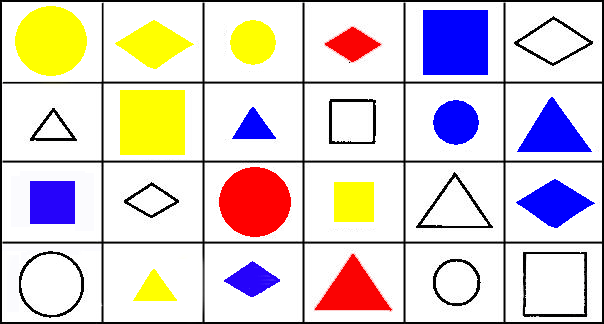 Данная система оценки качества и эффективности деятельности участников образовательного процесса позволяет сравнивать ожидаемый и конечный результат образовательной деятельности.2.5 Тематический планКалендарный учебный графикРабочая программа кружка предлагает проведение занятий 2 раза в неделю, исходя из временного периода (с 09 января по 31 мая) количество часов, отведенных для занятий – 36.   Занятия длятся 25 мин.Учебно - тематический план2.6.  Содержание Программы2.7 Общие требования по технике безопасностиВоспитатель должен знать и выполнять: -  инструкцию и правила по охране жизни, здоровья воспитанников;- санитарные нормы, правила, устройства содержания помещений дошкольного образовательного учреждения; - правила пожарной безопасности, знать места расположения первичных средств пожаротушения; -  инструкцию по оказанию первой доврачебной помощи пострадавшим. При работе с воспитанниками необходимо использовать прочный, исправный демонстрационный и раздаточный учебный материал, соответствующий санитарно-гигиеническим, дидактическим, эстетическим требованиям. Необходимо убедиться в исправности электрооборудования. Гигиенические требования по организации обучения детейКаждый ребенок обеспечивается удобным рабочим местом за столом, в соответствии с его ростом и других медицинских показаниях.В комнате боковое левостороннее естественное освещение.Искусственное освещение соответствует государственным гигиеническим требованиям к нему.Во время занятий обязательно проводятся пальчиковая гимнастика, гимнастика для глаз, динамические паузы с целью профилактики переутомления, нарушения осанки и зрения детей.Перед каждым занятием осуществляется влажная уборка помещения и сквозное проветривание. На занятии осуществляется смена видов деятельности, а все темы изучаются в ходе разнообразных игр, что соответствует возрастным особенностям дошкольников.III ОРГАНИЗАЦИОННЫЙ РАЗДЕЛ3.1 Психолого- педагогические условия, обеспечивающие развитие ребёнка1) уважение взрослых к человеческому достоинству детей, формирование и поддержка их положительной самооценки, уверенности в собственных возможностях и способностях; 2) использование в образовательной деятельности форм и методов работы с детьми, соответствующих их возрастным и индивидуальным особенностям (недопустимость как искусственного ускорения, так и искусственного замедления развития детей); 3) построение образовательной деятельности на основе взаимодействия взрослых с детьми, ориентированного на интересы и возможности каждого ребёнка и учитывающего социальную ситуацию его развития; 4) поддержка взрослыми положительного, доброжелательного отношения детей друг к другу и взаимодействия детей друг с другом в разных видах деятельности; 5) поддержка инициативы и самостоятельности детей в специфических для них видах деятельности; 6) возможность выбора детьми материалов, видов активности, участников совместной деятельности и общения; 7) защита детей от всех форм физического и психического насилия; 8) поддержка родителей (законных представителей) в воспитании детей, охране и укреплении их здоровья, вовлечение семей непосредственно в образовательную деятельность.3.2 Организация предметно – пространственной средыРазвивающая предметно – пространственная среда для данной программы организуется по двум принципам:-  активности, самостоятельности и творчестваОна должна быть интенсивно развивающей, провоцирующей возникновение и развитие познавательных интересов воспитанников, их волевых качеств, эмоций и чувств.- комплексирования и гибкого зонирования, реализующий возможность непересекающихся сфер активности, позволяющий детям свободно заниматься одновременно разными видами деятельности.Для эффективности проведения занятий необходимо отдельное помещение достаточно просторное для движений и комфортное для релаксационных упражнений. В отличие от традиционных занятий занятия по данной программе проводятся в свободной форме: дети могут свободно перемещаться по комнате, занимать удобное положение на ковре, на стульях. Учитывая то, что занятия строятся на использовании разнообразных игр, релаксационных упражнений – практически исключается умственная перегрузка. Большое внимание уделяется подбору иллюстративного и познавательного материала к занятиям и для оформления стендов комнаты для занятий. Для повышения эффективности образовательных занятий с детьми создан банк презентаций в программе Рower Рoint, 3.3 Кадровые условия реализации ПрограммыДанную программу реализует педагог дополнительного образования.3.4 Методическое обеспечение программыСтарший дошкольный возраст играет особую роль в развитии ребенка. В этот период жизни начинают формироваться новые психологические механизмы деятельности. Расширяются интеллектуальные возможности, общий кругозор. Стремясь поддержать у детей интерес к новой теме, создаем проблемную ситуацию. Проблемная ситуация побуждает детей выдвигать гипотезы, делать выводы, приучает не бояться допускать ошибки. Очень важно, чтобы ребенок почувствовал вкус к получению новых, неожиданных сведений об окружающих его предметах и явлениях. При обучении используются следующие технологии: Технология исследовательской деятельности       Цель исследовательской деятельности - сформировать у дошкольников основные ключевые компетенции, способность к исследовательскому типу мышления.   Методы и приемы организации исследовательской деятельности: - эвристические беседы;- постановка и решение вопросов проблемного характера;- моделирование;- дидактические игры, игровые обучающие и творчески развивающие ситуации;      Игровая технология помогает объединить общим содержанием, сюжетом или сказочным персонажем все части учебного процесса. Делает занятие интересным для воспитанников, а также создаёт необходимые условия для усвоения новых знаний, умений и навыков в ведущей для них форме деятельности — в игре. На занятии включаются последовательно:игры и упражнения, формирующие умение выделять основные, характерные признаки предметов, сравнивать, сопоставлять их;группы игр на обобщение предметов по определенным признакам;группы игр, в процессе которых у дошкольников развивается умение отличать реальные явления от нереальных; группы игр, воспитывающих умение владеть собой, быстроту реакции на слово, фонематический слух, смекалку и др.       Обучение в форме игры может и должно быть интересным, занимательным, но не развлекательным. Для реализации такого подхода необходимо, чтобы образовательные технологии, содержали четко обозначенную и пошагово описанную систему игровых заданий и различных игр. В деятельности с помощью игровых технологий у детей развиваются психические процессы.Технология интегрированного занятия соединяет знания из разных образовательных областей на равноправной основе, дополняя друг друга. При этом решается несколько задач развития. В форме интегрированных занятий лучше проводить итоговые и обобщающие занятия, а также презентации новых тем.3.5. Материально – техническое сопровождениеДля эффективности проведения занятий необходимо:Отдельное помещение (достаточно просторное для движений - с игровой и рабочей зоной)Оснащение класса: -  Столы, стулья по количеству детей-  Шкаф для пособий -  Магнитная доска - Мягкая игрушка – зайчик- Мячик- Клубок ниток- Счетный материал – мелкие предметы трех видов на каждого ребенка- Музыкальные инструменты- Наборы предметных картинок («Игрушки», «Сладости», «Цветы», «Посуда», «Животные» и т. д.), предназначенные для работы-  Наглядный материал (иллюстрации со сладостями, 3-4 иллюстрации с предметами, издающими шум; иллюстрации с музыкальными инструментами; с летающими объектами: птица, самолет, дирижабль, ракета и т. д.; с деревьями, с животными- Ширма для инсценировок-Набор масок или кукол для инсценировок сказок «Репка», «Бременские музыканты»- Элементы костюма фокусника, реквизит для фокуса (шляпа, коробочка с маленькими конфетами для детей)-  Настольно - печатные игры - Напольный конструктор- Игрушки (мебель, посуда, животные, птицы; игрушки, предназначенные для развития дыхания и т.д.) - Крупы или любые сыпучие вещества (песок, земля, крупа)- Кусочки ткани, поролона, меха, ваты- Ножницы и клей по количеству детей- Рисунок или картонная фигурка ключа-  Бумага ксероксная (А4)- Ноутбук, проектор, экран-  Звукопроизводящая аппаратура (магнитофон)      - Используемая фонотека: музыка для релаксации, детские музыкальные произведения      -  Писчая и цветная бумага, карандаши, фломастеры, краски, цветные мелки      -Диагностический инструментарий для детей дошкольного возраста по определению уровня интеллектуального развития.       -  Задания, упражнения, тесты, направленные на:Развитие познавательных процессов Развитие восприятия и внимания Развитие логического мышления Сравнение предметов между собой, нахождение обобщающих признаков, сравнении по количеству Закреплении знаний об окружающем мире Развитие зрительной и слуховой памяти Развитие речи и словарного запаса Формирование мыслительных операций (Анализа, синтеза, сравнения), концентрацию внимания Выявление закономерностей, сходств, отличий Построение простейших умозаключений Нахождение нескольких вариантов ответов Правильную постановку вопросов Развитие воображения и фантазии Развитие нестандартного, нешаблонного мышления 3.6 Нормативно-правовая база для реализации программы:  Федеральный уровень1.Федеральный закон от 29 декабря 2012 г. № 273-ФЗ «Об образовании в Российской Федерации». 2. Указ Президента Российской Федерации от 7 мая 2018 г. № 204 «О национальных целях и стратегических задачах развития Российской Федерации на период до 2024 года». 3. Указ Президента Российской Федерации от 29 мая 2017 г. № 240 «Об объявлении в Российской Федерации Десятилетия детства». 4. Распоряжение Правительства Российской Федерации от 6 июля 2018 г. N 1375, об утверждении Плана основных мероприятий до 2020 года, проводимых в рамках Десятилетия детства. 5. План основных мероприятий до 2020 года, проводимых в рамках Десятилетия детства, утвержденный распоряжением Правительства РФ от 6 июля 2018 г. № 1375-р. 6. Приказ Министерства просвещения Российской Федерации от 09 ноября 2018 N 196 «Об утверждении Порядка организации и осуществления образовательной деятельности по дополнительным общеобразовательным программам». 7. Приказ Федеральной службы по надзору в сфере образования и науки РФ от 14 августа 2020 г. N 831 "Об утверждении Требований к структуре официального сайта образовательной организации в информационно-телекоммуникационной сети "Интернет" и формату представления информации". 8. Приказ Mинздравсоцразвития России от 26 августа 2010 г. N 761н "Об утверждении Единого квалификационного справочника должностей руководителей, специалистов и служащих, раздел «Квалификационные характеристики должностей работников образования». 9. Приказ Министерства труда и социальной защиты Российской Федерации от 5 мая 2018 г. N 298 н «Об утверждении профессионального стандарта "Педагог дополнительного образования детей и взрослых». 10. Стратегия инновационного развития Российской Федерации на период до 2020 года, утвержденная Распоряжением Правительства Российской Федерации от 8 декабря 2011 г. № 2227-р. 11. Концепция развития дополнительного образования детей до 2030 года, утвержденная Распоряжением Правительства Российской Федерации от 31 марта 2022 г. № 678-р. 12. Стратегия развития воспитания в Российской Федерации на период до 2025 года, утвержденная Распоряжением Правительства Российской Федерации от 29 мая 2015 г. № 996-р. 13. Концепция общенациональной системы выявления и развития молодых талантов на 2015-2020 годы (утверждена Президентом Российской Федерации 3 апреля 2012 г. № Пр-827) и комплекс мер по ее реализации (утвержден Правительством Российской Федерации 27 мая 2015 г. № 3274пП8). 14. Государственная программа Российской Федерации «Развитие образования», утвержденной Постановлением Правительства Российской Федерации от 26 декабря 2017 года № 1642. 16. Национальный проект «Образование», утвержденный на заседании президиума Совета при Президенте Российской Федерации по стратегическому развитию и национальным проектам (протокол от 24 декабря 2018 г. № 16). 17. Федеральный проект «Успех каждого ребенка», утвержденный президиумом Совета при Президенте Российской Федерации по стратегическому развитию и национальным проектам (протокол от 3 сентября 2018 года № 10). 18. План мероприятий по реализации федерального проекта "Учитель будущего", приложением № 1 протокола заседания проектного комитета по национальному проекту "Образование" от 07 декабря 2018 г. № 3. 19. Постановление Главного государственного санитарного врача РФ от 28 сентября 2020 г. N 28 "Об утверждении Санитарных правил 2.4.3648-20 "Санитарно-эпидемиологические требования к организациям воспитания и обучения, отдыха и оздоровления детей и молодежи".20. Методические рекомендации  Минпросвещения РФ по реализации образовательных программ начального общего,  основного общего, среднего общего образования, образовательных программ среднего профессионального образования и дополнительных общеобразовательных программ с применением электронного обучения  и дистанционных образовательных технологий21. Приказ Министерства образования и науки РФ от 23 августа 2017 г. N 816 "Об утверждении Порядка применения организациями, осуществляющими образовательную деятельность, электронного обучения, дистанционных образовательных технологий при реализации образовательных программ"22. Приказ Минпросвещения России от 03.09.2019 N 467 "Об утверждении Целевой модели развития региональных систем дополнительного образования детей" (Зарегистрировано в Минюсте России 06.12.2019 N 56722)23. Письмо МИНОБРНАУКИ РФ от 11 декабря 2006 г. N 06-1844 О примерных требованиях к программам дополнительного образования детей24. Письмо Минобрнауки России № 09-3242 от 18.11.2015 «О направлении информации» (вместе с «Методическими рекомендациями по проектированию дополнительных общеразвивающих программ (включая разноуровневые программы)»Региональный уровень·    Постановление Правительства Ярославской области от 06.04.2018 №235-п О создании регионального модельного центра дополнительного образования детей· Постановление правительства № 527-п 17.07.2018 О внедрении системы персонифицированного финансирования дополнительного образования детей (Концепция персонифицированного дополнительного образования детей в Ярославской области)·   Приказ департамента образования ЯО от 27.12.2019 №47-нп Правила персонифицированного финансирования ДОД· Методические рекомендации по реализации дополнительных общеобразовательных программ с применением электронного обучения и дистанционных образовательных технологий  11. Положение об организации работы платных образовательных услуг в муниципальном дошкольном образовательном учреждении «Детский сад «Дюймовочка» г.о.г. Переславль-Залесский. 2019 г.     12. Методические рекомендации по реализации дополнительных общеобразовательных   программ с применением электронного обучения и дистанционных образовательных технологийСписок информационных источников         1. Венгер Л.А, Венгер А. Л. «Домашняя школа», М., «Знание», 1994г2. Волина В. «Праздник букваря», М. «Аст-Пресс», 1995г. Голуб И.Б., Ушаков Н.Н.     «Путешествие по стране слов», М., «Просвещение», 1992г   3. Корепанова М.В., Харлампова Е.В. Познаю себя. Методические рекомендации к программе социально-личностного развития детей дошкольного возраста. - М. Баласс, Изд. Дом РАО, 2004. – 160 с.    4.  Горячев А.В., Ключ Н.В. Все по полочкам: Методические рекомендации к курсу информатики для дошкольников 5-6 лет. – Изд. 2-е, перераб. – М.: Баласс, 2007. – 64 с.    5. Методика Э. Ф. Замбацявичене Ассоциация авторов и издателей «Тандем» - издательство ЭКСМОС, 1999 г    6.  Александра Карелина Каталог диагностических методик – Изд. 2-е, перераб. – М.: Баласс, 2007Возраст детейПродолжительность одного занятияПериодичность в неделю
понедельник, среда)Кол-во академических часов в неделюКол-во академических часов за 5 месяцев5-6 лет25 мин.2 раза2 час36 часов№Ф. И.ребенкаВыделяет свойства предметов; находит разбивает множества на подмножества, характеризующиеся общим свойством(группу на подгруппу)Обобщает предметы по признаку, упорядочивает по признаку, находит закономерность по признаку Выделяет часть группы предметов в подгруппу с заданным признаком Расставляет события в правильной последовательности.Находит ошибки в неправильной последовательностиЗнаком с функциями предметовДействует по правиламСтремится довести дело до концаПринимает собственные решения, доказывает свою точку зрения.Всегобаллов1Иванов С.2233 23318Дата начала занятийДата окончания занятийКол-во учебных недельКол-во часовМесто проведенияРежим занятий09.0131.051936МДОУ «Детский сад«Дюймовочка»2 раза в неделю по 1 академическому часу во второй половине дняЯнварь – 7, февраль – 8, март – 8, апрель – 8, май - 5Январь – 7, февраль – 8, март – 8, апрель – 8, май - 5Январь – 7, февраль – 8, март – 8, апрель – 8, май - 5Январь – 7, февраль – 8, март – 8, апрель – 8, май - 5Январь – 7, февраль – 8, март – 8, апрель – 8, май - 5Январь – 7, февраль – 8, март – 8, апрель – 8, май - 5№Темы программыТема занятийКоличество часовКоличество часов№Темы программыТема занятийтеорияпрактикавсего1.Признаки предмета«Выделение признаков предмета» (2 занятия)«Сравнение признаков предметов» (3 занятия)1452.Формирование понятия «функция»«Формирование понятия функция» (3 занятия)1233.Разбиение групп на подгруппы«Разбиение группы на подгруппы» (2 занятия)Выделение подгруппы в группе (2 занятия)Соотнесение элементов двух групп между собой (2 занятия)1564.Понятие «часть-целое»- «Формирование понятия «Часть-целое» (1 занятие)- Разбиение действий на этапы (2 занятия)- Соотнесение элементов двух групп между собой (2 занятия)- Последовательность событий (2 занятия)1565.Закономерность и последовательность- Упорядочение предметов (2 занятия)- Закономерность в (расположении предметов (2 занятия)- Последовательность событий (2 занятия)1566.Формирование понятия «алгоритм»- Формирование понятия «алгоритм» (2 занятия)- Кодирование действий условными знаками (2 занятия)1347Формирование понятий: «логическая операция «И», «истинное и ложное высказывание», «отрицание»;Разрешающие и запрещающие знаки- Формирование понятия «логическая операция «И» (1 занятие)- Формирование понятия «истинное и ложное высказывание» (1 занятие)- Формирование понятия «отрицание» (1 занятия)- Формирование умения пользоваться разрешающими и запрещающими знаками (1занятия)1348Повторение и закрепление пройденного материалаЗадачи на смекалку(2 занятия)-22ИТОГОИТОГОИТОГО72936№ п/пНазвание разделаТема занятийПрограммное содержание1.Признаки предметовТехника безопасности на занятиях«День рождения зайчонка»«Вам знакома эта вещь?» (Музыкальные инструменты)«Знакомство с жителями мягкой страны»«К нам пришли гости»Познакомить детей с правилами безопасного поведения на занятиях.Учить подбирать и сравнивать предметы с заданным признаком, выделять из группы предметов подгруппу, соотносить численность элементов разных групп, находить закономерность в расположении предметов, исправлять нарушения в закономерности расположения предметов, решать задачи шутки;Развивать воображение;Формировать понятия: «функция», «часть-целое», «отрицание», Знакомить с признаком «мягкое, «твердое». Д./игра «Сладости для зайчика», «Хорошо-плохо», «Волшебный мешочек», «Теремок» (разбиение предметов по различным признакам)Найди предмет способный открываться и закрываться»П./игра «Садовник», Найди предмет способный открываться и закрываться», «Разбегалочки» (разбиение на подгруппы)Упражнение «Рисуем настроение»Беседа «Школа улыбок»Задания на классификацию предметов:Найди и обведи жителей сладкой страны Найди и обведи тихие и шумные предметы. Обведи и назови жителей цветочной страны. Найди и обведи мокрые и сухие предметы.Задания на выделение предметов с группой заданных свойств: Обведи желтое и круглое.Обведи коричневое и треугольное.Задания на соотнесение элементов двух групп: «Чьи дети?» (соедините линией), «Что для чего используют?» (соедините линией)Задания на разбиение группы на подгруппы. Развитие воображения»: «Обведите корабли- синим, дома –красным», «Дорисуйте предмет»Задания на соотнесение предметов двух групп. Формирование понятия «отрицание»: «Где чья тень?», «Раскрасьте не книгу. Раскрасьте не красным», «Где такие книги? Соедините линией», «Дорисуйте предмет»2.Формирование понятия «функция»«Перепачканный зайчонок»«Загадка зайчонка»«Опоздавший соловей»Познакомить с функцией предмета «оставлять след (на чем-нибудь)».Находить в группе предметы, способные оставлять след на чем-нибудь.Сравнивать предметы по этому признаку.Обсудить пользу и вред данной функции в разных ситуациях.Продолжать работу по соотнесению элементов двух множеств.Познакомить с функциями предмета «открываться-закрываться», «летать»Учить находить предметы с данной функцией, выделять группу предметов, обладающих заданным признаком, находить закономерность в расположении предметов и исправлять нарушения в их закономерностях, сравнивать признаки «что летает выше?», находить недостающие части предметов,решать задачи-шутки. Развивать воображение.Задания на соотнесение элементов двух множеств «Чем рисуем на чем рисуем?» Соедините линиями.Задание «Раскрасьте вторую половину лица» (симметрия)Задание на выделение группы предметов, обладающих заданным признаком «Что можно закрыть?» Обведи.Задание на внимательность «Зачеркни лишнее»Задание на выделение признака «летать» и на развитие воображения: обведите линии. Раскрасьте то, что взлетает выше других.Задание «На что похожи облака?» Дорисуйте.Игра «Хорошо-плохо» (польза и вред этой функции в разных ситуациях)П./игра «Построение закономерности», «Летает- не летает»3.Разбиение групп на подгруппы«Сказка»«Сигнал о помощи»«Хорошо или плохо»«Бременские музыканты»«В гости к зайчонку»Учить разбивать группу предметов на подгруппы с заданными признаками, выявлять позитивные и негативные стороны предметов и явлений, выделять часть группы предметов в подгруппу с заданным признаком, соотносить элементы двух групп между собой, составлять простейшие алгоритмы расстановки, выявлять главные признаки предметов;Формировать понятия «алгоритм», «часть-целое», «закономерность», умения пользоваться разрешающими и запрещающими знакамиРазвивать внимание.Задания на разбиение группы на подгруппы с заданными признаками «Кто куда пойдет?»Разрешающие и запрещающие знакиЗадание «Проведите путь, по которому проедет поезд», «Кто куда пойдет?»Задания на выделение подгруппы в группе предметов «Почему одна группа внутри другой» (семья-дети, цветы-красные цветы).Задание на соотнесение двух групп между собой «Кого больше?», «Кто где живет?», «Что где растет?», «найдите, что изменилось и обведите».Игра с напольным конструктором на формирование понятия «часть-целое»Игра «Хорошо-плохо» (поиск позитивных и негативных сторон предметов и явлений.П./игра на внимание «Сделай как я», «Море волнуется»Игра с мячом «Раньше-позже» (последовательность событий).4.Понятие «часть-целое»«Забавные истории»«Как помочь зайчонку?»«Добрый доктор Айболит»Учить расставлять события в правильной последовательности, разбивать действия на этапы, решать задачки-шуткиФормировать понятие «часть-целое».Развивать воображение.Задания на формирование понятия «часть-целое» «Помогите собрать домик (зачеркните лишнее), «Соберите игрушки» (соедините линией, например-грузовик-кузов, дом-дверь-крыша), «Найдите кусок торта»Задание на последовательность событий «Соедините линией мальчиков с их делами», «Соедините рисунки с лентой времени»Игра «Робот» (разбиение действий на этапы)Танец «Буги-вуги» (разбиение на этапы)5.Закономерность и последовательность«Цирк»«Листок бумаги»«Истина-ложь»«Перепутанные картинки»«Было, есть и будет»«Роботы-рисовальщики»Учить детей упорядочивать предметы, сравнивать предметы по свойствам, выполнять действия, кодированные условными знаками, соотносить элементы двух групп между собой, расставлять события в правильной последовательности, выявлять позитивные и негативные стороны явлений и предметов, делить действия на этапы, составлять из них последовательность;Формировать понятие «истина-ложь», «закономерность», «отрицание»; Обсудить применение этих свойств в быту.Развивать воображение, внимание, память.Задания на закономерность в расположении предметов «Нарисуйте по порядку»Задания на развитие умений выполнять действия, кодированные условными знаками «Раскрасьте шары правильно», «Продолжи орнамент»Игры на развитие внимания «Что изменилось?», «Фокусник», «Зачеркните лишнее»Игра на закономерность «Выложи узор».Игра на последовательность событий «Расставь номера по порядку», «Соедините по порядку», «Сочините загадку»П./игра «Перестановки» (формирование понятия закономерность), «Бывает-не бывает», «Волшебный сад» (закономерность), «Не» - на формирование понятия, «Делим действия на этапы» «Отрицание»Игра «Хорошо-плохо» на выявление позитивных и негативных сторон предметов и явлений.6. Формирование понятия «алгоритм»«Маленькие хитрости»«Мы ждем гостей»«Волшебные знаки»«Горячо-холодно»Формировать понятие «алгоритм», «закономерность», «часть-целое, «симметрия», «логическая операция «И».Учить соотносить элементы двух групп между собой, выполнять действия, кодированные условными знаками, разбивать группу на подгруппы с заданными признаками, разбивать действия на этапы, расставлять события в правильной последовательности, разбивать группу на подгруппы с заданными признаками;Развивать воображение, внимание, память.Задание на формирование понятия «алгоритм» «Мы роботы-рисовальщики», «Выполните действия», «Соедините с лентой времени», «Выполни алгоритм», «Задание на соотнесение двух групп между собой «Где чей дом?»Задание на «закономерность «Составьте свой узор из красных и синих кругов»Задание на разбиение группы на подгруппы «Разделите белье (цветное и белое)Задание на формирование понятия «часть-целое» «Соедините целое и его части»Задание на последовательность событий «Соедини по порядку», Преврати зиму в весну»Задание на кодирование действий условными знаками «Найдите дорогу к бабушке», «Нарисуй узор»Задание на формирование понятия «симметрия» «Дорисуй матрешку»П./игра «Разбегалочки» (кодирование действий условными знаками), «Стиральная машина (разбиение на подгруппы), Игра «Горячо-холодно»Игра на формирование понятия «логическая операция «И» «Когда это бывает»7.Формирование понятий:«Логическая операция «И»,«Истинное и ложное высказывание»,«Отрицание».«Логическая операция «И»«Истина и ложь»«Отрицание»«Что неправильно?»Формировать понятия: «логическая операция «И», «функция», «истинное и ложное высказывание», «закономерность», «отрицание», умение пользоваться разрешающими и запрещающими знаками;Учить выявлять позитивные и негативные стороны предметов и явлений, расставлять события в правильной последовательности. упорядочивать предметы по определенному признаку, выделять предметы, обладающие и не обладающие заданными признаками, решать задачки-шутки;Задания на формирование понятия «логическая операция «И» «Разложите в мешочки», Обведите хвостатое и рыжее», «Зачеркните полосатое и круглое», «Найдите неживое и горячее»Задания на выявление позитивных и негативных сторон предметов и явлений «Отметьте то, что хорошо»Задания на формирование понятия «истинное и ложное высказывание» «Раскрасьте рамки у правильных игрушек»Задания на закономерность «Раскрасьте листья и вспомните - когда это бывает», «Вырежьте и наклейте по порядку»Задания на выделение предметов не обладающие заданными признаками «Зачеркните лишние кадры»Задания на формирование понятия «отрицание»: «Что неправильно?», «Обведите все, что неправильно», «Нарисуйте НЕ треугольник. Нарисуйте НЕ звезду», Раскрасьте НЕ желтым. Раскрасьте НЕ альбом».Задания на формирование умения пользоваться разрешающими и запрещающими знаками «Проведите корабль доктора Айболита к родному городу»Игра «Угадай, что загадаю», П./игра «Логическая операция «И», «Море волнуется», «Шумелка» (на формирование понятия «функция»), «Наоборот» , (формирование понятия «отрицание»), «Надо- не надо»8.Повторение и закрепление пройденного материала«Задачки на смекалку»Закрепить понятия: «логическая операция «И», «истинное и ложное высказывание», «отрицание»;Закрепить умения соотносить предметы двух групп, решать задачки-шутки, выявлять и продолжать закономерность в расположении предметов, раскладывать предметы по порядку по определенному признаку;Закрепит представления в каких ситуациях проявляются положительные, а в каких отрицательные качества объекта.Развивать воображение.Задание на соотнесение элементов двух множеств «Как обезьянка и зайчик раскрасят домики?»Задание (логическая операция «И») – «В каком доме ждут письмо?»Задание на выделение полезных и вредных сторон предметов «Отметь все, что хорошо»Задание на формирование понятия «отрицание» «Нарисуйте НЕ василек». «Нарисуйте Не чашку», «Раскрасьте Не варежки. Раскрасьте НЕ желтым»П./игра «Помоги строителям (понятие «отрицание»), «Цветочная зарядка»Игра «Хорошо-плохо» (на выделение полезных и вредных сторон предметов)